Απλές ασκήσεις κατανόησης των μαθημάτων 1-5Άσκηση 1 (C-O 3.8)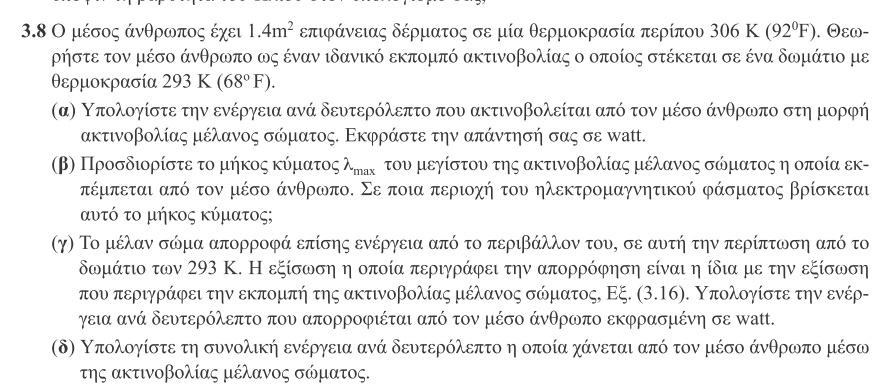 Απάντηση(α)Από το νόμο Stefan-Boltzmann  (β) Από το νόμο μετατόπισης Wien , στο υπέρυθρο.(γ) όπως στο (α) αλλά για Τ, (δ) Συνολική απώλεια ενέργειας ανά δευτερόλεπτο Άσκηση 2 (C-O 3.9)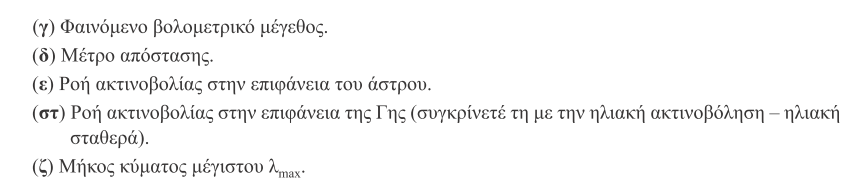 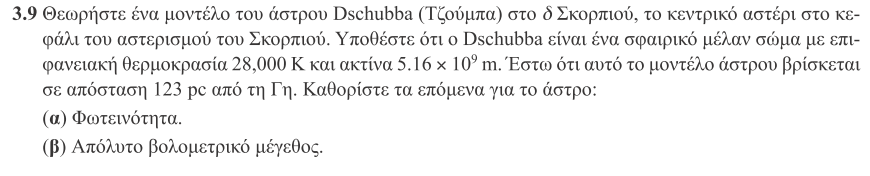 Απάντηση(α) (β)  (όπου (γ) (δ) (ε) (στ)  (ζ)  υπεριώδεςΆσκηση 3 (C-O 3.10)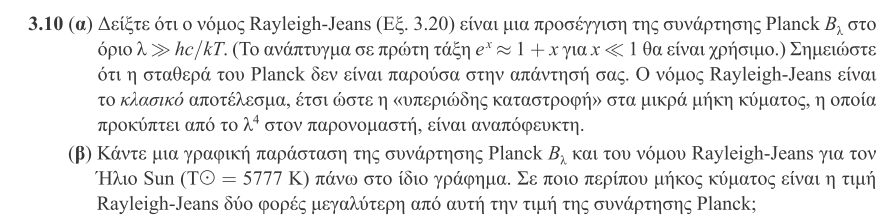 Απάντηση(α) για  Αντικαθιστώντας στη   βρίσκουμε ότι   νόμος Rayleigh-Jeans.(β) Από τη γραφική παράσταση προκύπτει ότι αυτό συμβαίνει για 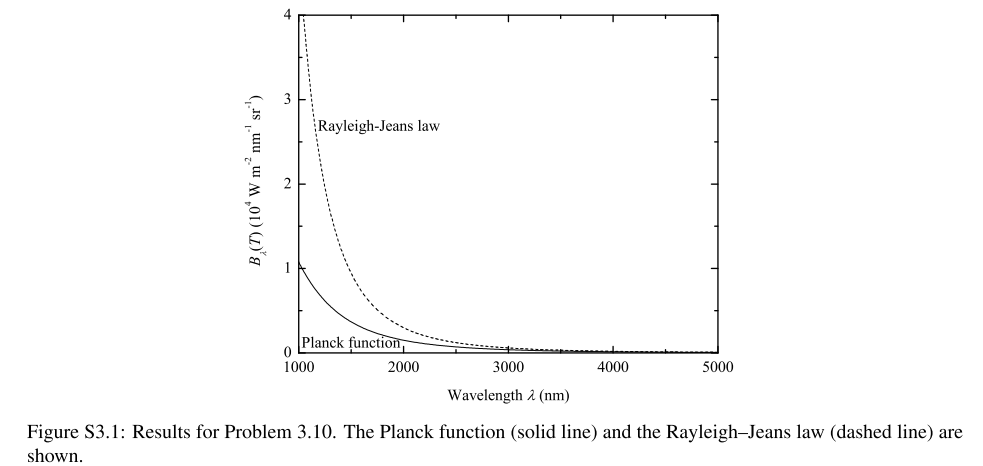 Άσκηση 4 (C-O 5.5)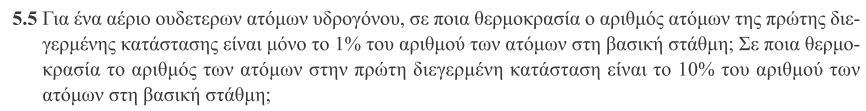 ΑπάντησηΛύνουμε την εξίσωση Boltzmann  ως προς Άρα για Για Άσκηση 5 (C-O 5.6).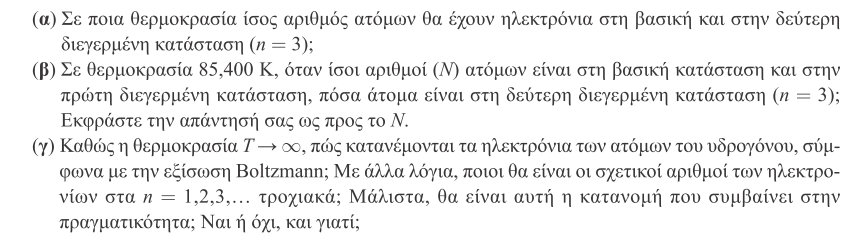 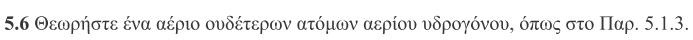 Απάντηση(α) Λύνουμε πάλι την εξ. Boltzmann ως προς :   Χρησιμοποιώντας τις τιμές από το προηγούμενο πρόβλημα και επιπλέον ότι  βρισκουμε ότι αν  τότε .(β) Από την εξ. Boltzmann, θέτοντας  (γ) Καθώς το  το εκθετικό στην εξ. Boltzmann τείνει στη μονάδα, και  Οπότε οι σχετικοί αριθμοί e στα τροχιακά με n=1, 2,3,… θα είναι .. Αυτού του είδους η κατανομή αφορά σε ουδέτερα άτομα. Όμως σε ψηλές θερμοκρασίες το υδρογόνο είναι ιονισμένο ( εξ. Saha που θα δούμε αργότερα).  Άσκηση 6 (6.6 9.6)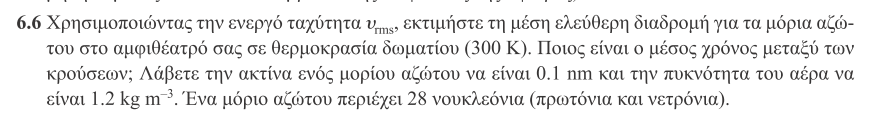 ΑπάντησηH ενεργός διατομή για κρούση είναι  , οπότε η μέση ελεύθερη διαδρομή είναιΑλλά η αριθμητική πυκνότητα θα είναι και επομένως  και ο μέσος χρόνος ανάμεσα σε δύο διαδοχικές κρούσεις είναι Σημείωση: ενεργός διατομή κρούσης μεταξύ δύο σφαιρών ακτίνων  και .Aν η μεταξύ τους απόσταση είναι μεγαλύτερη από   , δεν συγκρούονται. Συγκρούονται όταν η μεταξύ τους απόσταση είναι ίση με το άθροισμα των ακτίνων τους ή μικρότερη, άρα η ενεργός διατομή είναι επιφάνεια κύκλου με ακτίνα    